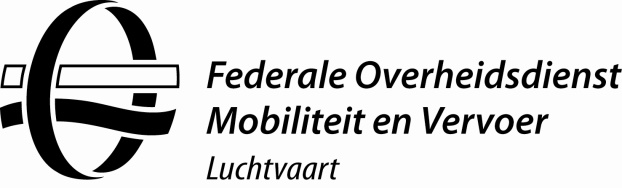 Belgian Civil Aviation AuthorityCertification of Aerodromestemplate ref: template version:GDF-14 Annex 0203/07/2019EQUIVALENT LEVEL OF SAFETYEQUIVALENT LEVEL OF SAFETY(ELOS: ANNEX TO THE CERTIFICATION BASIS)(ELOS: ANNEX TO THE CERTIFICATION BASIS)Location indicator:EBDate:dd/mm/yyyyReference:ELOS_EBxx_##_yyyymmddRelevant Certification Specification(s):…, …CS ADR-DSN.x.xxx or CS HPT-DSN.x.xxxDescription of the non-compliance:Reference to supporting documentation:Reference to safety assessment:Is the situation equivalently safe than the CS?Publication of the ELOS in: